СодержаниеОбщие положения	………………………………………………………………………………………..….…41	Изменения, внесенные при актуализации в утверждаемую часть схемы теплоснабжения	………....…..51.1. 	Изменения, внесенные в раздел 1 «Показатели существующего и перспективного спроса на тепловую энергию (мощность) и теплоноситель в установленных границах территории поселения»	……………………….…51.2. 	Изменения, внесенные в раздел 2 «Существующие и перспективные балансы тепловой мощности источников тепловой энергии и тепловой нагрузки потребителей»………………	………………………...……..…..51.3. Изменения, внесенные в раздел 3 «Существующие и перспективные балансы теплоносителя»………….	51.4. 	Изменения, внесенные в раздел 4 «Основные положения мастер-плана развития систем теплоснабжения поселения»	……………………………………………………………………………………………………….……51.5. 	Изменения, внесенные в раздел 5 «Предложения по строительству, реконструкции и техническому перевооружению источников тепловой энергии»………………………………………………………………….…….	51.6. 	Изменения, внесенные в раздел 6 «Предложения по строительству и реконструкции тепловых сетей»….	51.7. 	Изменения, внесенные в раздел 7 «Предложения по переводу открытых систем теплоснабжения (горячего водоснабжения) в закрытые системы горячего водоснабжения»	…………………………………………..61.8. Изменения, внесенные в раздел 8 «Перспективные топливные балансы»………………………………….	61.9. 	Изменения, внесенные в раздел 9 «Инвестиции в строительство, реконструкцию и техническое перевооружение»………………………………………………………	………………………………………………..61.10. 	Изменения, внесенные в раздел 10 «Решение об определении единой теплоснабжающей организации (организаций)»…………………………………………………………………………………………………………….	61.11. 	Изменения, внесенные в раздел 11 «Решения о распределении тепловой нагрузки между источниками тепловой энергии»…………………………………………………………………………………………………………61.12. Изменения, внесенные в раздел 12 «Решения по бесхозяйным тепловым сетям»………………………...	61.13. 	Изменения, внесенные в раздел 13 «Синхронизация схемы теплоснабжения со схемой газоснабжения и газификации субъекта РФ и (или) поселения, схемой и программой развития электроэнергетики, а также со схемой водоснабжения и водоотведения поселения, городского округа, города федерального значения»……………………	61.14. Изменения, внесенные в раздел 14 «Индикаторы развития систем теплоснабжения поселения»………..	71.15. Изменения, внесенные в раздел 15 «Ценовые (тарифные) последствия»…………………………...	……..72. Изменения, внесенные при актуализации в Главу 1 Обосновывающих материалов к схеме теплоснабжения «Существующее положение в сфере производства, передачи и потребления тепловой энергии для целей теплоснабжения»…………………………………………………………………………………………………...	….…..72.1. Функциональная структура теплоснабжения	……………………………………….……………….……..72.2. Источники тепловой энергии……………………………………………………….…………………………	72.3. Тепловые сети, сооружения на них………………………………………………….………………………..	72.4. Зоны действия источников тепловой энергии	……………………………………….…………………….72.5. Тепловые нагрузки потребителей, групп потребителей тепловой энергии в зонах действия источников тепловой энергии………………………………………………………………………………………………………..…	82.6. Балансы тепловой мощности и тепловой нагрузки в зонах действия источников тепловой энергии	……..82.7. Балансы теплоносителя……………………………………………………………………………………..…	82.8. Топливные балансы источников тепловой энергии и система обеспечения топливом	…………………....82.9. Надежность теплоснабжения………………………………………………………………………………….	8 2.10. Технико-экономические показатели теплоснабжающих и теплосетевых организаций…………………..82.11. Цены (тарифы) в сфере теплоснабжения	……………………………………………………….……..…..82.12. 	Описание существующих технических и технологических проблем в системах теплоснабжения поселения, городского округа, города федерального значения	……………………………………………………......93. Изменения, внесенные при актуализации в Главу 2 Обосновывающих материалов к схеме теплоснабжения «Существующее и Перспективное потребление тепловой энергии на цели теплоснабжения»	…………………........94. Изменения, внесенные при актуализации в Главу 3 Обосновывающих материалов к схеме теплоснабжения «Электронная модель системы теплоснабжения»….	………………………………………………………………….95. Изменения, внесенные при актуализации в Главу 4 Обосновывающих материалов к схеме теплоснабжения «Перспективные балансы тепловой мощности источников тепловой энергии и тепловой нагрузки»	………………..96. Изменения, внесенные при актуализации в Главу 5 Обосновывающих материалов к схеме теплоснабжения «Мастер-план»	………………………………………………………………………………………………………...97. Изменения, внесенные при актуализации в Главу 6 Обосновывающих материалов к схеме теплоснабжения «Перспективные балансы производительности водоподготовительных установок»	……………………….……….108. Изменения, внесенные при актуализации в Главу 7 Обосновывающих материалов к схеме теплоснабжения «Предложения по строительству, реконструкции и техническому перевооружению источников тепловой энергии»……………………………………………………………………………………………………………...109. Изменения, внесенные при актуализации в Главу 8 Обосновываю-щих материалов к схеме теплоснабжения «Предложения по строительству, реконструкции и (или) модернизации тепловых сетей»	……….1010. Изменения, внесенные при актуализации в Главу 9 Обосновывающих материалов к схеме теплоснабжения «Предложения по переводу открытых систем теплоснабжения (горячего водоснабжения) в закрытые системы горячего водоснабжения»	………………………………………………………………………..1111. Изменения, внесенные при актуализации в Главу 10 Обосновывающих материалов к схеме теплоснабжения «Перспективные топливные балансы»	……………………………………………………………..1112. Изменения, внесенные при актуализации в Главу 11 Обосновывающих материалов к схеме теплоснабжения «Оценка надежности теплоснабжения»	……………………………………………………………1113. Изменения, внесенные при актуализации в Главу 12 Обосновывающих материалов к схеме теплоснабжения «Обоснование инвестиций в строительство, реконструкцию, техническое перевооружение и (или) модернизацию»	………………………………………………………………………………………………………1114. Изменения, внесенные при актуализации в Главу 13 Обосновывающих материалов к схеме теплоснабжения «Индикаторы развития систем теплоснабжения поселения, городского округа, города федерального значения»	…………………………………………………………………………………………………1215. Изменения, внесенные при актуализации в Главу 14 Обосновывающих материалов к схеме теплоснабжения «Ценовые (тарифные) последствия»	…………………………………………………..……..……….1216. Изменения, внесенные при актуализации в Главу 15 Обосновывающих материалов к схеме теплоснабжения «Реестр единых теплоснабжающих организаций»	…………………………………………………..1217. Изменения, внесенные при актуализации в Главу 16 «Реестр проектов схемы теплоснабжения»	………..1318. Изменения, внесенные при актуализации в Главу 17 «Замечания и предложения к проекту схемы теплоснабжения»	………………………………………………………………………………………………….…..1319. Изменения, внесенные при актуализации в Главу 18 «Сводный том изменений, выполненных в доработанной и (или) актуализированной схеме теплоснабжения»	………………………………………………….13       Общие положенияВ соответствии с пунктом 23 Постановления Правительства РФ от 22.02.2012 г. №154 «О требованиях к схемам теплоснабжения, порядку их разработки и утверждения» (в ред. ПП РФ от 16.03.2019 г. №276) настоящая глава является неотъемлемой частью  Обосновывающих  материалов к актуализированной Схеме теплоснабжения Локомотивного городского поселения.Целями разработки Главы является формирование реестра изменений, внесенных в доработанную и (или) актуализированную схему теплоснабжения, а также сведений о том, какие мероприятия из утвержденной схемы теплоснабжения были выполнены за период, прошедший с даты утверждения схемы теплоснабжения.Под базовой версией Схемы теплоснабжения принимается актуализированный проект Схемы теплоснабжения на 2023 г., утвержденный Постановлением Главы администрации Локомотивного  городского поселения №158 от 26.08.2022 года.В соответствии с Требованиями к порядку разработки и утверждения схем теплоснабжения, утвержденными ПП РФ №154 от 22.02.2012 г., схема теплоснабжения подлежит ежегодно актуализации в отношении следующих данных:а) распределение тепловой нагрузки между источниками тепловой энергии в период, на который распределяются нагрузки;б) изменение тепловых нагрузок в каждой зоне действия источников тепловой энергии, в том числе за счет перераспределения тепловой нагрузки из одной зоны действия в другую в период, на который распределяются нагрузки;в) внесение изменений в схему теплоснабжения или отказ от внесения изменений в части включения в нее мероприятий по обеспечению технической возможности подключения к системам теплоснабжения объектов капитального строительства;г) переключение тепловой нагрузки от котельных на источники с комбинированной выработкой тепловой и электрической энергии в весенне-летний период функционирования систем теплоснабжения;д) переключение тепловой нагрузки от котельных на источники с комбинированной выработкой тепловой и электрической энергии в отопительный период, в том числе за счет вывода котельных в пиковый режим работы, холодный резерв, из эксплуатации;е) мероприятия по переоборудованию котельных в источники комбинированной выработки электрической и тепловой энергии;ж) ввод в эксплуатацию в результате строительства, реконструкции и технического перевооружения источников тепловой энергии и соответствие их обязательным требованиям, установленным законодательством Российской Федерации, и проектной документации;з) строительство и реконструкция тепловых сетей, включая их реконструкцию в связи с исчерпанием установленного и продленного ресурсов;и) баланс топливно-энергетических ресурсов для обеспечения теплоснабжения, в том числе расходов аварийных запасов топлива;к) финансовые потребности при изменении схемы теплоснабжения и источники их покрытия..  Изменения, внесенные при актуализации в утверждаемую часть схемы теплоснабжения	. Изменения, внесенные в раздел 1 «Показатели существующего и перспективного спроса на тепловую энергию (мощность) и теплоноситель в установленных границах территории поселения»Текстовая часть откорректирована. При актуализации схемы теплоснабжения уточнена информация по существующему и перспективному спросу на тепловую энергию (мощность) и теплоноситель по Локомотивному  городскому  округу  и отражена по тексту во всех разделах.. Изменения, внесенные в раздел 2 «Существующие и перспективные балансы тепловой мощности источников тепловой энергии и тепловой нагрузки потребителей»Текстовая часть скорректирована, скорректированы значения перспективных балансов тепловой мощности котельной пгт. Локомотивный и тепловой нагрузки потребителей тепловой энергии.. Изменения, внесенные в раздел 3 «Существующие и перспективные балансы теплоносителя»Текстовая часть актуализирована, скорректированы нормативные значения аварийного расхода подпиточной воды на период до 2027 года; среднегодовые нормативные потери теплоносителя с утечкой в ходе развития системы теплоснабжения и перспективные балансы производительности ВПУ.1.4. Изменения, внесенные в раздел 4 «Основные положения мастер - плана развития систем теплоснабжения поселения, городского округа, города федерального значения»Текстовая часть актуализирована, актуализированы мероприятия по реконструкции источника тепловой энергии и тепловых сетей на период актуализации схемы теплоснабжения, а также свод по стоимости и сроки реализации мероприятий по модернизации системы теплоснабжения  Изменения, внесенные в раздел 5 «Предложения по строительству, реконструкции и техническому перевооружению источников тепловой энергии»Текстовая часть скорректирована, в связи новым предложением по развитию систем теплоснабжения Локомотивного городского округа в части энергоисточников.1.6. Изменения, внесенные в раздел 6 «Предложения по строительству и реконструкции тепловых сетей».Текстовая часть раздела скорректирован в связи с новыми предложениями по развитию систем теплоснабжения Локомотивного городского округа, на период актуализации схемы теплоснаб-жения.1.7. Изменения, внесенные в раздел 7 «Предложения по переводу открытых систем теплоснабжения (горячего водоснабжения) в закрытые системы горячего водоснабжения»Текстовая часть раздела скорректирована.1.8. Изменения, внесенные в раздел  8 «Перспективные топливные балансы»В текстовой части скорректированы значения перспективных топливных балансов не период до 2027 года, в связи с изменением полезного отпуска1.9. Изменения, внесенные в раздел 9 «Инвестиции в строительство, реконструкцию и техническое перевооружение»Текстовая часть скорректирована, в связи с корректировкой предложений по развитию источников тепловой энергии, тепловых сетей. Итоговые значения инвестиций в мероприятия по развитию систем теплоснабжения Локомотивного городского округа подкреплены локальными расчетами.1.10. Изменения, внесенные в раздел 10 «Решение об определении единой теплоснабжающей организации (организаций)»Раздел скорректирован в соответствии со скорректированной Главой 15 Обосновывающих материалов, в части актуализации перечня потребителей тепловой энергии Локомотивного городского округа.1.11.Изменения, внесенные в раздел 11 «Решения о распределении тепловой нагрузки между источниками тепловой энергии»Текстовая часть раздела не корректировалась.1.12. Изменения, внесенные в раздел 12 «Решения по бесхозяйным тепловым сетям»Текстовая часть раздела не корректировалась.1.13. Изменения, внесенные в раздел 13 «Синхронизация схемы теплоснабжения со схемой газоснабжения и газификации субъекта РФ и (или) поселения, схемой и программой развития электроэнергетики, а также со схемой водоснабжения и водоотведения поселения, городского округа, города федерального значения» Текстовая часть раздела не корректировалась.1.14. Изменения, внесенные в раздел 14 «Индикаторы развития систем теплоснабжения поселения»Раздел скорректирован в соответствии со скорректированной Главой 13 Обосновывающих материалов в текстовой части. Актуализированы индикаторы развития Локомотивного городского округа1.15. Изменения, внесенные в раздел 15 «Ценовые (тарифные) последствия».Раздел актуализирован в текстовой части. Внесены поправки в расчетные тарифно-балансовые модели теплоснабжения потребителей по каждой единой теплоснабжающей организации. Скорректированы результаты оценки ценовых (тарифных).	. Изменения, внесенные при актуализации в Главу 1 Обосновы-вающих материалов к схеме теплоснабжения «Существующие поло-жение в сфере производства, передачи и потребления тепловой энергии для целей теплоснабжения» Функциональная структура теплоснабжения.Раздел 1 Главы 1 Обосновывающих материалов, частично скорректирован в текстовой части2.2. Источники тепловой энергии.В разделе 2 Главы 1 Обосновывающих материалов, корректировки коснулись значения средневзвешенного срока службы и среднегодовой загрузки оборудования основного оборудования, также текстовая отредактирована.2.3. Тепловые сети, сооружения на них.В разделе 3 Главы 1 Обосновывающих материалов, редакции коснулась текстовая часть раздела, произведен перерасчет материальных характеристик тепловых сетей и сетей ГВС и удельной материальная характеристика тепловых сетей и сетей ГВС от котельной пгт. Локомотивный. Раздел дополнен описанием процедур диагностики состояния тепловых сетей и планирования капитальных (текущих) ремонтов. Скорректированы значения фактических потерь тепловой энергии и теплоносителя при передаче тепловой энергии и теплоносителя по тепловым сетям и сетям ГВС за последний год,  Сведения о наличии  приборов учёта тепловой энергии у потребителей2.4. Зоны действия источников тепловой энергииРаздел 4 Главы 1 Обосновывающих материалов не корректировался2.5. Тепловые нагрузки потребителей, групп потребителей тепловой энергии в зонах действия источников тепловой энергииВ разделе 5 Главы 1 Обосновывающих материалов разработан скорректированы значения расчетной присоединенной нагрузки источников тепловой энергии и расчетной присоединенной нагрузки на коллекторах источников тепловой энергии, а также величина потребления тепловой энергии, в разрезе источников тепловой энергии и расчетные тепловые нагрузки потребителей тепловой энергии2.6. Балансы тепловой мощности и тепловой нагрузки в зонах действия источников тепловой энергии	В разделе 6 Главы 1 Обосновывающих материалов скорректированы значения балансов установленной, располагаемой тепловой мощности и тепловой мощности «нетто», потерь тепловой мощности в тепловых сетях, договорной и расчетной тепловой нагрузки. Балансы теплоносителяРаздел 7 Главы 1 Обосновывающих материалов скорректирован в текстовой частиТопливные балансы источников тепловой энергии и система обеспечения топливомВ разделе 8 Главы 1 Обосновывающих материалов изменены физико-химические показатели природного газа, используемого для производства тепловой энергии на территории Локомотивного городского округа, также скорректирована текстовая часть2.9. Надежность теплоснабженияРаздел 9 Главы 1 Обосновывающих материалов скорректирован в текстовой части. Дополнен понятиями категорий потребителей теплоты по надежности теплоснабжения, Методическими указаниями по анализу показателей, используемых для оценки надежности систем теплоснабжения, Методикой расчета вероятности безотказной работы тепловых сетей 2.10. Технико-экономические показатели теплоснабжающих и теплосетевых организаций	В разделе 10 Главы 1 Обосновывающих материалов актуализированы значения технико-экономических показателей АО «Челябоблкоммунэнерго»2.11. Цены (тарифы) в сфере теплоснабжения	В раздел 11 Главы 1 Обосновывающих материалов актуализированы цены (тарифы) в сфере теплоснабжения по АО «Челябоблкоммунэнерго»2.12. Описание существующих технических и технологических проблем в системах теплоснабжения поселения, городского округа, города федерального значенияВ разделе 12 Главы 1 Обосновывающих материалов уточнены технические и технологические проблемы на территории Локомотивного городского округа.. Изменения, внесенные при актуализации в Главу 2 Обосновы-вающих материалов к схеме теплоснабжения «Существующее и Перс-пективное потребление тепловой энергии на цели теплоснабжения»		        	  Глава 2 Обосновывающих материалов разработана скорректирована в текстовой части. Корректировки коснулась расчетная присоединенная нагрузка на коллекторах источников тепловой энергии, полезный отпуск тепловой энергии. Глава дополнена разделами: анализ ретроспективных показателей развития округа; численность населения. Изменения, внесенные при актуализации в Главу 3 Обосновываю-щих материалов к схеме теплоснабжения «Электронная модель системы теплоснабжения» 		          Глава 3 Обосновывающих скорректирована в текстовой части.. Изменения, внесенные при актуализации в Главу 4 Обосновываю-щих материалов к схеме теплоснабжения «Перспективные балансы тепловой мощности источников тепловой энергии и тепловой нагрузки»           Текстовая часть Главы 4 Обосновывающих материалов скорректирована, также скорректированы значения перспективных балансов тепловой мощности котельной пгт. Локомотивный и тепловой нагрузки потребителей тепловой энергии.. Изменения, внесенные при актуализации в Главу 5 Обосновы-вающих материалов к схеме теплоснабжения «Мастер-план»        Глава 5 Обосновывающих материалов актуализирована в текстовой части. Корректировки коснулись:- мероприятия по реконструкции источника тепловой энергии и тепловых сетей на период актуализации схемы теплоснабжения Локомотивного городского округа;- свод по стоимости и сроки реализации мероприятий по модернизации системы теплоснабжения Локомотивного городского округа. Изменения, внесенные при актуализации в Главу 6 Обосновываю-щих материалов к схеме теплоснабжения «Перспективные балансы производительности водоподготовительных установок»        Глава 6 Обосновывающих материалов скорректирована в текстовой части. Корректировки коснулись следующие параметры:- нормативные значения аварийного расхода подпиточной воды на период до 2027 года;                           - среднегодовые нормативные потери теплоносителя с утечкой в ходе развития системы теплоснабжения. - перспективные балансы производительности ВПУ.. Изменения, внесенные при актуализации в Главу 7 Обосновываю-щих материалов к схеме теплоснабжения «Предложения по строи-тельству, реконструкции и техническому перевооружению источни-ков тепловой энергии»В Главе 7 Обосновывающих материалов актуализирован перечень мероприятий по строительству, реконструкции, техническому перевооружению и (или) модернизации источников тепловой энергии на период актуализации схемы теплоснабжения Локомотивного городского округа. Глава дополнена разделами:- определение условий организаций централизованного и индивидуального теплоснабжения;- определение условий организаций поквартирного отопления.В Главе актуализированы значения существующих и перспективных балансов тепловой мощности по источникам теплоснабжения в течении расчетного периода актуализации схемы теплоснабжения.. Изменения, внесенные при актуализации в Главу 8 Обосновываю-щих материалов к схеме теплоснабжения «Предложения по строительству, реконструкции и (или) МОДЕРНИЗАЦИИ ТЕПЛОВЫХ сетей»В Главе 8 Обосновывающих материалов указан новый перечень мероприятий по строительству, реконструкции тепловых сетей, на период актуализации схемы теплоснабжения  Локомотивного городского округа. Изменения, внесенные при актуализации в Главу 9 Обосновы-вающих материалов к схеме теплоснабжения «Предложения по пере-воду открытых систем теплоснабжения (горячего водоснабжения) в закрытые системы горячего водоснабжения»Глава 9 Обосновывающих изменена в текстовой части. Дано определение открытой и закрытой системы теплоснабжения, а также понятия - 4-х трубной системы теплоснабжения  . Изменения, внесенные при актуализации в Главу 10 Обосновы-вающих материалов к схеме теплоснабжения «Перспективные топливные балансы»В Главе 10 Обосновывающих материалов скорректированы значения перспективных топливных балансов не период до 2027 года.. Изменения, внесенные при актуализации в Главу 11 Обосновы-вающих материалов к схеме теплоснабжения «Оценка надежности теплоснабжения»      Глава 11 Обосновывающих материалов изменена в текстовой части. Дано определение потребителей тепловой энергии первой. Второй и третьей категории. Глава дополнена методиками: расчета вероятности безотказной работы тепловой сети по отношению к каждому потребителю; расчета надежности теплоснабжения не резервируемых участков тепловой сети, обновлен раздел Общее положение. . Изменения, внесенные при актуализации в Главу 12 Обосновы-вающих материалов к схеме теплоснабжения «Обоснование инвести-ций в строительство, реконструкцию, техническое перевооружение и (или) модернизацию»Глава 12 Обосновывающих материалов полностью актуализирована в части: - изменены значения сравнительных объемов инвестиций в части финансирования мероприятий по развитию источников тепловой энергии и тепловых сетей;- скорректированы мероприятия по строительству, реконструкции и техническому перевооружению источников тепловой и тепловых сетей Локомотивного городского округа;- внесены новые значения обоснований стоимости мероприятий по модернизации системы теплоснабжения Локомотивного городского округа . Изменения, внесенные при актуализации в Главу 13 Обосновы-вающих материалов к схеме теплоснабжения «Индикаторы развития систем теплоснабжения поселения»Глава 13 Обосновывающих материалов изменена в текстовой части, актуализированы индикаторы развития Локомотивного городского округа. Изменения, внесенные при актуализации в Главу 14 Обосновы-вающих материалов к схеме теплоснабжения «Ценовые (тарифные) последствия»Глава 14 Обосновывающих материалов полностью актуализирована в текстовой части. Глава дополнена разделами:- описание изменений (фактических данных) в оценке ценовых (тарифных) последствий реализации проектов схемы теплоснабжения;- тарифно-балансовые расчетные модели теплоснабжения потребителей по каждой системе теплоснабжения;- макроэкономические параметры, структура цены на тепловую энергию, операционные расходы,  неподконтрольные расходы, расходы на ресурсы, прибыль;- тарифно-балансовые расчетные модели теплоснабжения потребителей по каждой единой теплоснабжающей организации;- результаты оценки ценовых (тарифных) последствий реализации проектов схемы теплоснабжения на основании разработанных тарифно-балансовых моделей	. Изменения, внесенные при актуализации в Главу 15 Обосновы-вающих материалов к схеме теплоснабжения «Реестр единых тепло-снабжающих организаций»Глава 15 Обосновывающих материалов в текстовой части. Глава дополнена следующими разделами: определение; введение; общие положения; реестр существующих систем теплоснабжения, содержащий перечень теплоснабжающих организаций, действующих в каждой системе теплоснабжения; порядок, критерии определения ЕТО;  обязанности ЕТО; утвержденные решения о присвоении статуса ЕТО; заявки на присвоение организации статуса ЕТО с указанием зоны ее деятельности; описание границ зон действия ЕТО . Изменения, внесенные при актуализации в Главу 16 «Реестр проектов схемы теплоснабжения»В Главе 16 Обосновывающих материалов актуализирован перечень мероприятий по строительству,  реконструкции, техническому перевооружению и (или) модернизации  источников тепловой энергии и тепловых сетей. Глава дополнена разделом 3 «Перечень мероприятий, обеспечивающий переход от открытых систем теплоснабжения (ГВС) на закрытые системы ГВС.. Изменения, внесенные при актуализации в Главу 17 «Замечания и предложения к проекту схемы теплоснабжения»Текстовая часть Главы 17 Обосновывающих материалов скорректирована, представлена в виде таблиц . Изменения, внесенные при актуализации в Главу 18 «Сводный том изменений, выполненных в доработанной и (или) актуализированной схеме теплоснабжения»     Текстовая часть Главы 18 Обосновывающих материалов скорректирована, в связи с вносимыми изменениями в процессе актуализации Схемы теплоснабжения и Обосновывающих материалов.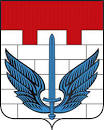 Схема теплоснабжения локомотивный ГОРОДСКОй округ челябинской областина период  ДО 2027 ГОДАОбосновывающие материалыГлава 18Сводный том изменений, выполненных в доработанной и актуализированной Схеме теплоснабжения